 Об организации обучения населения мерампожарной безопасности и пропаганде в области пожарной безопасностина территории Трехбалтаевскогосельского поселения                В соответствии с Федеральным законом от 06 октября 2003 г. № 131-ФЗ «Об общих принципах организации местного самоуправления в Российской Федерации», Федеральным законом от 21 декабря 1994 г. № 69-ФЗ «О пожарной безопасности», пунктом 8 статьи 63 Федерального закона от 22 июля 2008 г. № 123-ФЗ «Технический регламент о требованиях пожарной безопасности», постановлением Правительства Российской Федерации от 25 апреля 2012 г. № 390 «Правила противопожарного режима в Российской Федерации», приказом МЧС России от 12 декабря 2007 г. № 645 «Об утверждении Норм пожарной безопасности «Обучение мерам пожарной безопасности работников организаций», администрация Трехбалтаевского сельского поселения постановляет:          1. Утвердить прилагаемое положение об организации обучения населения в Трехбалтаевском сельском поселении Шемуршинского района мерам пожарной безопасности и пропаганды в области пожарной безопасности, содействие распространению пожарно-технических знаний (далее - Положение).         2. Рекомендовать руководителям организаций независимо от организационно-правовых форм организовать обучение сотрудников мерам пожарной безопасности в соответствии с данным Положением.        3. Опубликовать настоящее постановление в периодическом печатном издании «Вести Трехбалтаевского сельского поселения» и размесить на официальном сайте Трехбалтаевского сельского поселения Шемуршинского района.       4. Контроль за выполнением настоящего постановления оставляю за собой.Глава Трехбалтаевского сельского поселения			                           Шемуршинского района чувашской Республики		                 Ф.Ф.Рахматуллов													ЧАВАШ РЕСПУБЛИКИШАМАРША РАЙОНЕ 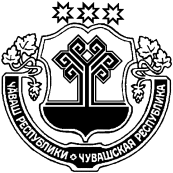 ЧУВАШСКАЯ РЕСПУБЛИКА ШЕМУРШИНСКИЙ РАЙОН  ПАЛТИЕЛЯЛ ПОСЕЛЕНИЙЕН АДМИНИСТРАЦИЙЕ ЙЫШАНУ         05      04     2019   № 20Палтиел ялеАДМИНИСТРАЦИЯТРЕХБАЛТАЕВСКОГО СЕЛЬСКОГО ПОСЕЛЕНИЯ ПОСТАНОВЛЕНИЕ          05      04     2019   № 20     село ТрехбалтаевоУТВЕРЖДЕНОпостановлением администрацииТрехбалтаевского сельского поселенияот 05.04.2019 г. № 20ПОЛОЖЕНИЕОБ ОРГАНИЗАЦИИ ОБУЧЕНИЯ НАСЕЛЕНИЯ ТРЕХБАЛТАЕВСКОГО СЕЛЬСКОГО ПОСЕЛЕНИЯ ШЕМУРШИНСКОГО РАЙОНА МЕРАМ ПОЖАРНОЙ БЕЗОПАСНОСТИ И ПРОПАГАНДЫ В ОБЛАСТИ ПОЖАРНОЙ БЕЗОПАСНОСТИ, СОДЕЙСТВИЕ РАСПРОСТРАНЕНИЮ ПОЖАРНО-ТЕХНИЧЕСКИХ ЗНАНИЙ1. Общие положения1. Настоящее Положение определяет общий порядок организации и проведения обучения мерам пожарной безопасности на территории Трехбалтаевского сельского поселения Шемуршинского района (далее – сельское поселение) и распространяется на все организации независимо от форм собственности и ведомственной принадлежности.2. В настоящем Положении применяются следующие понятия:1) противопожарная пропаганда - целенаправленное информирование общества о проблемах и путях обеспечения пожарной безопасности, осуществляемое через средства массовой информации, посредством издания и распространения специальной литературы и рекламной продукции, устройства тематических выставок, смотров, конференций и использования других, не запрещенных законодательством Российской Федерации форм информирования населения;2) пожарно-технический минимум - необходимый минимальный объем знаний работника по пожарной безопасности с учетом особенностей технологического процесса производства, средств и методов борьбы с пожарами;3) профилактика пожаров - это осуществление целого комплекса организационных, технических, финансовых, пропагандистских мер, направленных на недопущение возникновения пожаров;4) специализированное образовательное учреждение в области пожарной безопасности - учреждение дополнительного образования, осуществляющее обучение мерам пожарной безопасности;5) обучение населения мерам пожарной безопасности - комплекс организационных и практических мероприятий образовательного, пропагандистского, информационного, популяристического характера, направленный на формирование общественно-личностного сознания в области обеспечения пожарной безопасности.3. Основными задачами обучения населения и работников организаций, предприятий, учреждений независимо от организационно-правовых форм и форм собственности (далее - организации) мерам пожарной безопасности являются:1) формирование у обучаемых необходимого уровня теоретических знаний о мерах пожарной безопасности и практических навыков действий в случае возникновения пожара;2) своевременное информирование населения о мерах пожарной безопасности.4. Основной функцией обеспечения пожарной безопасности на территории Трехбалтаевского сельского  поселения, является проведение среди населения противопожарной пропаганды и его обучение мерам пожарной безопасности.5. Организация обучения населения на территории Трехбалтаевского сельского поселения возлагается:на муниципальном уровне - на администрацию Трехбалтаевского сельского поселения;на объектовом уровне (в организациях) - на назначенное установленным порядком должностное лицо, ответственное за противопожарное состояние организации.6. К компетенции администрации Трехбалтаевского сельского поселения и должностных лиц организаций, ответственных за противопожарное состояние относится:1) на муниципальном уровне:методическое обеспечение организаций по вопросам обучения мерам пожарной безопасности;организация обучения населения на территории Трехбалтаевского сельского поселения мерам пожарной безопасности;координация работы по осуществлению пропаганды знаний в области пожарной безопасности на территории Трехбалтаевского сельского поселения;осуществление контроля и учет работы, проводимой  администрацией Трехбалтаевского сельского поселения, руководителями организаций по пропаганде знаний и обучению населения мерам пожарной безопасности;ведение документации по вопросам планирования обучения населения мерам пожарной безопасности;информирование населения на территории Трехбалтаевского сельского поселения о мерах пожарной безопасности.2) на объектовом уровне (в организациях):организация обучения работников организации мерам пожарной безопасности;планирование и ведение документации по обучению работников организации мерам пожарной безопасности;информирование работников организации о мерах пожарной безопасности.7. Противопожарная пропаганда и обучение населения мерам пожарной безопасности проводится на постоянной основе и непрерывно, по месту жительства или работы.II. Порядок проведения противопожарной пропаганды8. Противопожарная пропаганда проводится с целью внедрения в сознание людей существования проблемы пожаров, формирования общественного мнения и психологических установок на личную и коллективную ответственность за пожарную безопасность.9. Противопожарная пропаганда проводится администрацией Трехбалтаевского сельского поселения при содействии МБОУ «Трехбалтаевская СОШ» Шемуршинского района Чувашской Республики, структурных подразделений АУ «Централизованная клубная система» Шемуршинского района и АУ «Централизованная библиотечная система и архивного дела» Шемуршинского района, силами инструкторов противопожарной профилактики и организациями.10. Противопожарная пропаганда осуществляется через:1) тематические выставки, смотры, конференции, конкурсы;2) средства печати - выпуск специальной литературы и рекламной продукции, листовок, памяток, буклетов;3) публикации в газетах и журналах;4) устную агитацию - доклады, лекции, беседы;5) средства наглядной агитации - аншлаги, плакаты, уголки пожарной безопасности, панно, иллюстрации, буклеты, альбомы, компьютерные технологии;6) сходы граждан, на которых также принимаются решения по вопросам обеспечения пожарной безопасности в границах населенного пункта.III. Организация обучения населения мерам пожарной безопасности на территории Трехбалтаевского сельского поселения11. Обучение населения мерам пожарной безопасности на территории Трехбалтаевского сельского поселения осуществляется посредством:1) противопожарного инструктажа (вводный, первичный на рабочем месте, повторный, внеплановый, целевой);2) пожарно-технического минимума (с отрывом от производства и без отрыва от производства).12. Обучение в форме противопожарного инструктажа проводится:1) граждан, проживающих в жилищном фонде – администрацией Трехбалтаевского сельского поселения;2)  неработающего населения посредством средств массовой информации;3) работников организаций - администрация (собственники) организаций.13. Обучение учащихся учреждений средних общеобразовательных школ и воспитанников дошкольных учреждений мерам пожарной безопасности осуществляется посредством:1) преподавания в рамках уроков ОБЖ;2) тематических творческих конкурсов среди детей любой возрастной группы;3) спортивных мероприятий по пожарно-прикладному спорту среди школьников;4) экскурсий в пожарно-спасательные подразделения с показом техники и проведением открытого урока обеспечения безопасности жизни;5) организации тематических утренников, КВН, тематических игр, викторин;6) организации работы в летних оздоровительных лагерях;7) создания дружин юных пожарных (ДЮП);8) оформления уголков пожарной безопасности.Обязательное обучение детей в образовательных учреждениях мерам пожарной безопасности осуществляется соответствующими учреждениями по специальным программам.Обучение детей в дошкольных образовательных учреждениях проводится в соответствии с методическими рекомендациями по обучению детей дошкольного возраста основам правил пожаробезопасного поведения при возникновении пожара.Ответственными за организацию обучения являются руководители соответствующих учреждений.14. Обучение пожарно-техническому минимуму с отрывом от производства проходят:1) руководители и главные специалисты организаций или лица, исполняющие их обязанности; работники, ответственные за пожарную безопасность организаций и проведение противопожарного инструктажа;2) работники, выполняющие газоэлектросварочные и другие огневые работы;3) водители пожарных автомобилей;4) иные категории работников по решению руководителя.15. Обучение пожарно-техническому минимуму непосредственно в организации проходят:1) руководители подразделений организации;2) руководители и главные специалисты подразделений взрывопожароопасных производств;3) работники, ответственные за обеспечение пожарной безопасности в подразделениях;4) педагогические работники дошкольных образовательных учреждений;5) работники, осуществляющие круглосуточную охрану организации;6) граждане, участвующие в деятельности подразделений пожарной охраны по предупреждению и (или) тушению пожаров на добровольной основе;7) работники, привлекаемые к выполнению взрывопожароопасных работ.Обучение проводится руководителем организации или лицом, назначенным приказом (распоряжением) руководителя организации, ответственным за пожарную безопасность, имеющим соответствующую подготовку.IV. Финансирование противопожарной пропаганды и обучения населениямерам пожарной безопасности на территории Трехбалтаевского сельского поселения16. Финансирование противопожарной пропаганды и обучения населения мерам пожарной безопасности на территории Трехбалтаевского сельского поселения осуществляется за счет средств бюджетов всех уровней и за счет лиц, их организовавших.